Pseudocode is everyday language used to describe what needs to happen in a computer program. For exampleThis MakeCode could be described in everyday language by saying: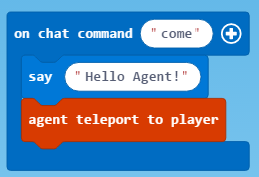 Make a Crop FarmTASK
Write pseudocode for this crop farm:One type of crop - 16 blocks total areaThe blocks should be planted in a square area Take screen shots of your MakeCode once you get it working.Also include a screen shot of the planted crop.